Р Е Ш Е Н И ЕО назначении временно исполняющего полномочия главы сельского поселения Юмашевский сельсовет муниципального района Чекмагушевский район Республики Башкортостан  Совет сельского поселения Юмашевский сельсовет муниципального  района Чекмагушевский район Республики Башкортостан РЕШИЛ:1.В связи с временной нетрудоспособностью главы сельского поселения Тихонова Геннадия  Кузьмича, временно исполняющим  полномочия главы сельского поселения Юмашевский сельсовет муниципального района Чекмагушевский район Республики Башкортостан назначить, с его согласия,  Антонова Анатолия Васильевича.             Заместитель председателя Совета:                                Г.С.Тимофеев                                                                                 с. Юмашево от 20 июля 2010г № 279Приложениек решение Совета сельского поселения Юмашевский сельсовет муниципального района Чекмагушевский районРеспублики Башкортостан№278 от 20 июля 2010 годаСтруктура Администрации сельского поселения Юмашевский сельсовет  муниципального района Чекмагушевский район Республики БашкортостанГлава сельского поселенияУправляющий деламиСпециалист 1 категорииСпециалист 2 категорииСпециалист 2 категорииСпециалист 2 категорииБАШ[ОРТОСТАН  РЕСПУБЛИКА]ЫСА[МА{ОШ  РАЙОНЫ муниципаль районЫНЫ@   ЙОМАШ АУЫЛ СОВЕТЫ АУЫЛ  БИЛ^м^]Е СОВЕТЫ 452227,  Йомаш ауылы,  Совет урамы,10тел. (34796) 27-2-69, 27-2-24e-mail:  yumash_chek@ufamts.ru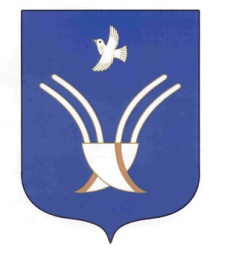 Совет сельского поселения Юмашевский сельсоветмуниципального района Чекмагушевский район Республики Башкортостан452227, с.  Юмашево, ул.  Советская. 10тел. (34796) 27-2-69, 27-2-24e-mail:  yumash_chek@ufamts.ruОКПО 04281326     ОГРН 1060249000052    ИНН  0249005871ОКПО 04281326     ОГРН 1060249000052    ИНН  0249005871ОКПО 04281326     ОГРН 1060249000052    ИНН  0249005871